Uz 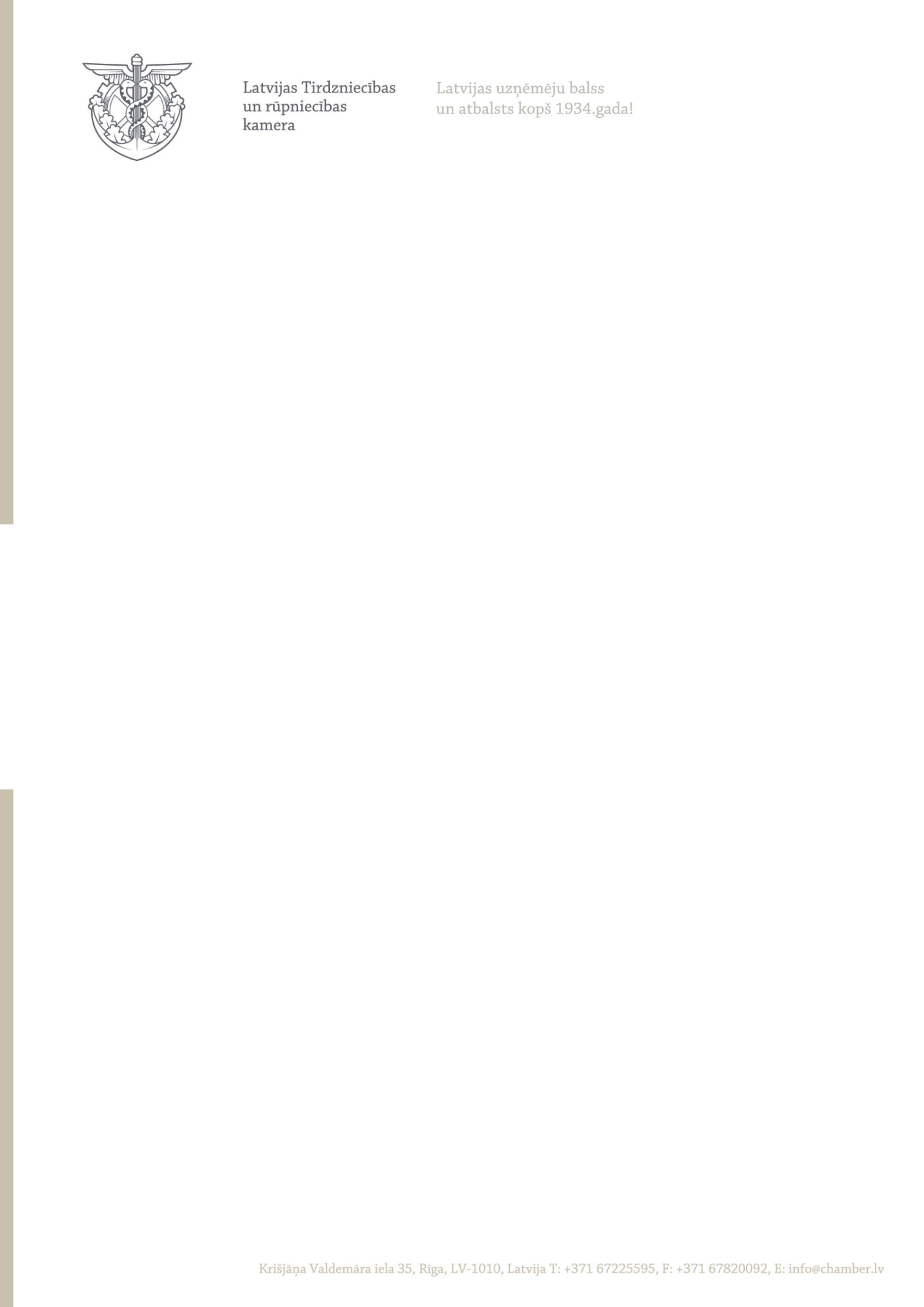 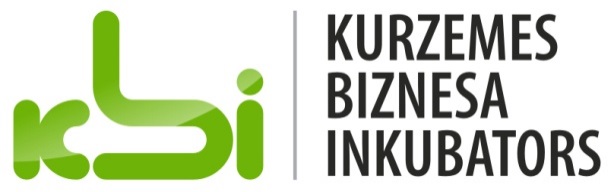 11.01.2017.Informācija medijiemAicinām pieteikties dalībai “Kurzemes uzņēmēju forumam 2017”Latvijas lielākā uzņēmēju biedrība Latvijas Tirdzniecības un rūpniecības kamera, Kurzemes Biznesa inkubators, finanšu institūcija Altum un JCI Latvia Liepājas nodaļa aicina ikvienu interesentu pieteikties “Kurzemes uzņēmēju forumam 2017”, kas norisināsies šā gada 27.janvārī Liepājā. “Kurzemes Uzņēmēju forums  2017” ir uzņēmējdarbības vides atbalsta organizāciju Latvijas Tirdzniecības un rūpniecības kameras, Kurzemes Biznesa inkubatora un attīstības finanšu institūcijas Altum, kā arī JCI Latvia Liepājas nodaļas rīkots pasākums reģiona uzņēmējiem, kura mērķis ir pateikties biznesa pārstāvjiem par iepriekšējā gadā paveikto, sasniegto un ieguldīto, tādējādi veicinot valsts izaugsmi un Latvijas vārd nešanu pasaulē. “Kurzemes Uzņēmēju foruma 2017” programma sadalīta divās daļās, kur dienas pirmajā pusē, “Hika spīķerī”, plkst. 13:00, interesenti aicināti uz semināru „Latvijas biznesa lepnuma stāsti”, tādējādi godinot tos, kuri Latvijā augstu novērtēti savā nozarē. Uzņēmumu līderi dalīsies savā uzņēmējdarbības pieredzē, gūtajās atziņās un uzkrātajās mācībās. “Latvijas biznesa lepnuma stāstus” atklās SIA Metālmeistars vadītājs Māris Balodis, kura uzņēmums plašāku atpazīstamību sabiedrībā ieguva sadarbojoties ar skeletonistiem brāļiem Dukuriem, kuru neskaitāmās uzvaras sacīkšu trasēs izcīnītas izmantojot tieši šajā kompānijā ražotās slieces. Turpinājumā ar savu pieredzi par to, kā apvienot veselīgo un lietderīgo radot uztura bagātinātāju šokolādē,  dalīsies SIA “Purified” vadītājs Māris Žimants, savukārt LED apgaismes iekārtu ražotāja “Vizulo” vadītāja Linda Zeltiņa pastāstīs, kā kompānija dažu gadu laikā izaugusi līdz vadošam savas nozares pārstāvim Ziemeļeiropā. Pasākuma otrajā daļā  no plkst. 16:30 interesenti aicināti apmeklēt “Vites spīķeri”, kur savu veikumu iepriekšējā gadā prezentēs Kurzemes Biznesa inkubatora uzņēmumi. Savukārt plkst. 18:30 “Kurzemes uzņēmēju forums 2017” atgriezīsies “Hika spīķerī”, lai svinīgā, tomēr neformālā gaisotnē atskatītos uz 2016. gadu kopumā, sveiktu izcilniekus, pārrunātu turpmākos plānus un sadarbības iespējas, kā arī gūtu papildu enerģiju un iedvesmu 2017.gada panākumiem.Reģistrācija Kurzemes “Uzņēmēju forumam 2017”  notiks līdz 24. janvārim, kur ieejas maksa ir 50 EUR+PVN. Latvijas Tirdzniecības un rūpniecības kameras, Kurzemes Biznesa inkubatora un JCI Latvia biedriem dalības maksa 20 Eiro+PVN. Dalībnieku skaits ierobežots.“Kurzemes Uzņēmēju forumam 2017” iespējams pieteikties šeit: https://goo.gl/forms/10JoRRjvRq9r4KHF2   Latvijas Tirdzniecības un rūpniecības kamera (LTRK) ir politiski neitrāla uzņēmēju biedrība, kurā apvienojušies visu Latvijas reģionu un tautsaimniecības nozaru mikro, mazie, vidējie un lielie uzņēmumi. Pēc biedru skaita LTRK ir lielākā uzņēmēju biedrība, kurā apvienojušies vairāk kā 1400 individuāli biedri un vairāk kā 50 uzņēmēju biedrības. LTRK individuālo biedru – uzņēmumu – apgrozījums 2013.gadā pārsniedza 13,5 miljardus eiro, turklāt jauno LTRK biedru skaits jau ceturto gadu pēc kārtas pieaug par vidēji 46% gadā.LTRK pārstāv savu biedru - uzņēmēju intereses valsts un pašvaldību institūcijās, cīnoties par labāku biznesa vidi, kā sniedz praktisku atbalstu saviem biedriem, palīdzot celt uzņēmumu konkurētspēju, kā arī atrast jaunus sadarbības partnerus Latvijā un ārvalstīs.LTRK ir pilntiesīga starptautiskā tirdzniecības un rūpniecības kameru tīklojuma - vairākus gadu simtus darbības pieredzi uzkrājušo un daudzu miljonu visas pasaules uzņēmēju apvienojošo Eiropas Tirdzniecības un rūpniecības kameru asociācijas (EUROCHAMBRES) un Starptautiskās Tirdzniecības palātas (ICC) - biedre.Biedrība ir viena no vecākajām Latvijas nevaldības organizācijām – LTRK ir uzņēmēju balss un atbalsts jau 80.gadu!Papildu informācija:Rūta GrikmaneSabiedrisko attiecību konsultanteLatvijas Tirdzniecības un rūpniecības kameraKr. Valdemāra iela 35, Rīga, LV-1010, LatvijaT. + 371 67830825M. + 371 29630923F. + 371 67820092pr@chamber.lvwww.chamber.lv